Town of Newburgh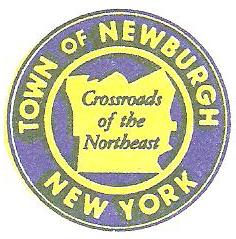 Sewer Department308 Gardnertown RoadNewburgh, NY 12550Phone: 845-564-7803   Fax: 845-566-8903SEWER PERMIT APPLICATIONDate__________________							Permit #______________Property Information_____________________________________________________________________________________Owner’s Name			 	Address			           Phone _________________________________________________	Owner		Tenant Billing Address		_____________________________________________________________________________________Property Location							Nearest IntersectionTax Map Number: Section______Block______Lot______New Construction  	  Existing Building	I hereby authorize the contractor listed below to make an application for a sanitary sewer connection to the Town of Newburgh _____________________________________________________________					Owner’s Signature					DateSewer Service RequestedA.   User Classification:    Domestic_______   Commercial_______    Industrial________   Other_______B.   Lateral Classification:  Bldg.______ Street______ Bldg. Force Main______ Street Force Main______C.   Building Classification: New Construction_________ Existing Building__________Other___________D.   Size of Sewer Lateral Connection:     Inches____________Length of Lateral____________(linear Feet)Contractor Information_____________________________________________________________________________________Company Name		 		Address				Phone #_____________________________________________________________________________________Person to Contact				Address			   Emergency Phone #I acknowledge that I am familiar with the site and proposed installation and will comply with all Town, County and State Regulations regarding this work.Contractor Signature________________________________________Date________________________Permit InformationPermit Fee________________  Fee payable to Town of Newburgh Sewer Department upon issueSewer District_____________Owner/contractor signature required at each inspectionNotice of 48 hours is required prior to start of work.Notice of 24 hours is required for inspections by appointment only.		Contractor’s Signature___________________________________Date________________		Department Head Signature_______________________________Date________________CALL BEFORE YOU DIG !					          Underground Utilities Call CenterNew York Industrial Code requires 2 working days			         1-800-962-7962notice before you dig, drill or blast – STOP CALL 